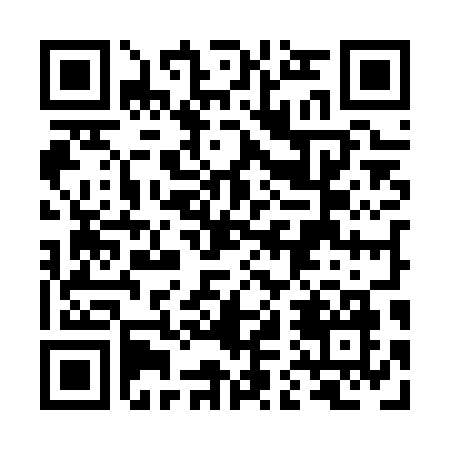 Prayer times for Lower Kintore, New Brunswick, CanadaMon 1 Jul 2024 - Wed 31 Jul 2024High Latitude Method: Angle Based RulePrayer Calculation Method: Islamic Society of North AmericaAsar Calculation Method: HanafiPrayer times provided by https://www.salahtimes.comDateDayFajrSunriseDhuhrAsrMaghribIsha1Mon3:385:411:357:009:2811:312Tue3:385:421:357:009:2711:313Wed3:395:431:357:009:2711:314Thu3:405:431:357:009:2711:305Fri3:415:441:357:009:2611:296Sat3:435:451:367:009:2611:287Sun3:445:461:366:599:2511:278Mon3:455:461:366:599:2511:269Tue3:475:471:366:599:2411:2510Wed3:485:481:366:599:2411:2311Thu3:505:491:366:589:2311:2212Fri3:515:501:366:589:2211:2113Sat3:535:511:366:589:2211:1914Sun3:545:521:376:579:2111:1815Mon3:565:531:376:579:2011:1716Tue3:585:541:376:579:1911:1517Wed3:595:551:376:569:1911:1318Thu4:015:561:376:569:1811:1219Fri4:035:571:376:559:1711:1020Sat4:055:581:376:559:1611:0921Sun4:065:591:376:549:1511:0722Mon4:086:001:376:549:1411:0523Tue4:106:011:376:539:1311:0324Wed4:126:021:376:529:1111:0125Thu4:146:031:376:529:1011:0026Fri4:166:051:376:519:0910:5827Sat4:176:061:376:509:0810:5628Sun4:196:071:376:509:0710:5429Mon4:216:081:376:499:0510:5230Tue4:236:091:376:489:0410:5031Wed4:256:111:376:479:0310:48